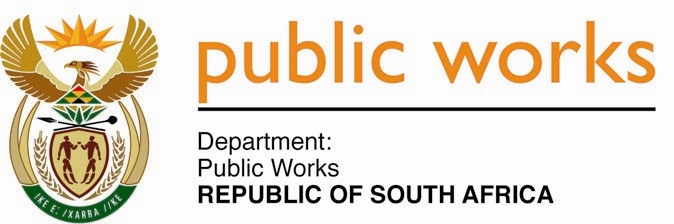 MINISTRY PUBLIC WORKS AND INFRASTRUCTUREREPUBLIC OF SOUTH AFRICA Department of Public Works l Central Government Offices l 256 Madiba Street l Pretoria l Contact: +27 (0)12 406 2034 l +27 (0)12 406 1224Private Bag X9155 l CAPE TOWN, 8001 l RSA 4th Floor Parliament Building l 120 Plain Street l CAPE TOWN l Tel: +27 21 468 6900 Fax: +27 21 462 4592 www.publicworks.gov.za NATIONAL ASSEMBLYWRITTEN REPLYQUESTION NUMBER:					        	880 [NW1087E]INTERNAL QUESTION PAPER NO.:				15DATE OF PUBLICATION:					        	15 MAY 2020DATE OF REPLY:						            8 JUNE 2020    880.	Mr G K Y Cachalia (DA) asked the Minister of Public Works and Infrastructure:(1)	Whether her Department will offer any form of Covid-19 financial or other relief to small businesses; if not, why not; if so, what are the relevant details;(2)	whether the Covid-19 financial or other relief will only be allocated to qualifying small businesses according to the Broad-Based Black Economic Empowerment Act, Act 53 of 2003, as amended; if not, what is the position in this regard; if so, (a) on what statutory grounds and/or provisions does she or her Department rely to allocate Covid-19 financial or other relief only to small businesses according to the specified Act and (b) what form of Covid-19 financial or other relief, if any, will be made available to other small businesses?					       NW1087E_______________________________________________________________________REPLY:The Minister of Public Works and Infrastructure: The Department of Public Works and Infrastructure (DPWI) will not be offering any form of Covid-19 or any other relief to small businesses, as no funding is allocated for such purpose.The Department will not allocate Covid-19 financial or other relief to qualifying small businesses according to the Broad-Based Black Economic Empowerment Act, Act 53 of 2003, as amended, as such funding will not be per the purpose of the vote for the Department.